IN DIO TROVI RIPOSO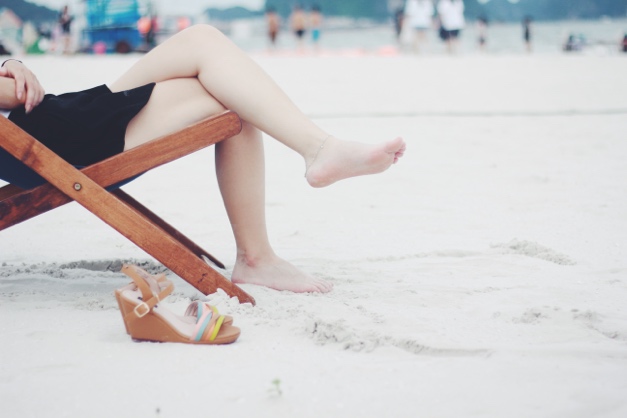 ADORAZIONE:Esodo 2: 9-10; Matteo 11: 28-30CONFESSIONE:Abacuc 2:4RINGRAZIAMENTO:Salmo 131:2Appunti personali:INTERCESSIONE:Geremia 6:16Appunti personali: 